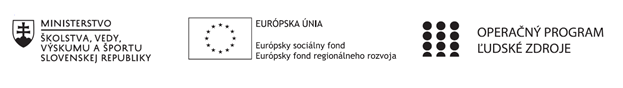 Správa o činnosti pedagogického klubu Príloha:Prezenčná listina zo stretnutia pedagogického klubuPríloha správy o činnosti pedagogického klubu     PREZENČNÁ LISTINAMiesto konania stretnutia: Home-office – on-lineDátum konania stretnutia: 12.1.2021Trvanie stretnutia: od 14.00 hod.	do16.00 hod.	Zoznam účastníkov/členov pedagogického klubu:Meno prizvaných odborníkov/iných účastníkov, ktorí nie sú členmi pedagogického klubu  a podpis/y:Prioritná osVzdelávanieŠpecifický cieľ1.2.1. Zvýšiť kvalitu odborného vzdelávania a prípravy reflektujúc potreby trhu práce PrijímateľTrnavský samosprávny krajNázov projektuPrepojenie stredoškolského vzdelávania s praxou v Trnavskom samosprávnom kraji 1Kód projektu  ITMS2014+312011AGY4Názov pedagogického klubu Pedagogický klub učiteľov všeobecnovzdelávacích predmetov bez písomného výstupuDátum stretnutia  pedagogického klubu12. január 2021Miesto stretnutia  pedagogického klubu0n-lineMeno koordinátora pedagogického klubuMgr. Martina RácikováOdkaz na webové sídlo zverejnenej správywww.trnava.sk, www.sosthc.edupage.orgManažérske zhrnutie:kľúčové slová : čitateľská gramotnosť, učebné texty, text – papierová a elektronická forma, súvislý text- umelecká a vecná literatúra, nesúvislý text – tabuľka, graf, diagram, inzerát, vysvedčenie, text z odborného predmetu, poštová poukážka, menu lístokkrátka anotácia :Na stretnutí pedagogického klubu učiteľov všeobecnovzdelávacích predmetov v SOŠT sme sa venovali teoretickej časti – oboznámenie sa s odbornými termínmi . Vyhodnotili sme úroveň čitateľskej gramotnosti našich žiakov počas dištančného vzdelávania pri práci s rôznymi typmi textov. Analyzovali sme pracovné listy, ukážky textov , s ktorými by bolo vhodné pracovať počasprezenčného a dištančného vzdelávania. Témou stretnutia bol  i návrh inovatívnych metód , tvorba otázok pri práci s textami, tak, aby bolo podporované čítanie s porozumením, hlavne počas dištančného vzdelávania. Hlavné body, témy stretnutia, zhrnutie priebehu stretnutia: 1 .  Stretnutie PK – teoretická časť programu Členovia PK si ozrejmili  a rozanalyzovali odborne termíny z oblasti  navrhovanej tematiky PKA./ Znaky textu / In.. Gavora, 2008, s.9/- obsah- forma- autor -účel- adresátB./ Rozdelenie textov / Húsková,2012,s.20/- súvislý / nesúvislý /kombinovaný- vecný, umelecký-  náučný, hovorový- tlačený , elektro –forma Súvislý text  - vecný, umeleckýučebnicový textneznámy text Nesúvislý text – rôzne druhy nesúvislých textov / ukážky/2. Vyhodnotenie úrovne čitateľskej gramotnosti  našich žiakov pri práci  s rôznymi typmi textov počas dištančného vzdelávaniaPozitívažiaci majú text pred sebou / Share Screen  - platforma ZOOM/možnosť stiahnutia si textumožnosť opätovného vrátenia sa k textuNegatívakrátkosť času – on-linenesústredenosťabsentujúce školsko- pracovné prostredienedostatočné vedomosti z predchádzajúcich hodín dištančného vzdelávania3.Analýza pracovných listov a ukážok textovPedagógovia počas stretnutia analyzovali rôzne typy textov / východiskové texty- MPC – PaedDr.J .Kababíková  :Využitie súvislých  a nesúvislých textov v čítaní s porozumením /Zisťovali a vyhodnocovali vhodné texty  na prácu počas skráteného dištančného vzdelávania, tak abyźiak stihol text  v časovom limite prečítať, analyzovať a zadané úlohy  aj vypracovať.Vyučujúci skonštatovali, že žiaci  počas dištančného vyučovania čítajú a vnímajú nielen text ale aj výklad učiva povrchne a nedôsledne / rušivé momenty – nevýhoda domáceho prostredia/Závery a odporúčania:Návrhy vyučujúcich SJL – ukážkové  súvislé  a nesúvislé textyNávrhy inovatívnych metód, ktoré budú viesť k tomu, aby práca učiteľa so žiakom a zároveň aj výsledky boli čo najefektívnejšie, a aby bola práca pre obe strany motivujúcaVyberať nesúvislé texty, ktoré sú prehľadné a majú jasnú štruktúru a logické súvislosti. Viesť žiakov ku krátkej diskusii o texte. Používanie reálnych textov.Vypracoval (meno, priezvisko)Mgr. Martin KrupaDátum12.1.2021PodpisSchválil (meno, priezvisko)Mgr. Martina RácikováDátum12.1.2021PodpisPrioritná os:VzdelávanieŠpecifický cieľ:1.2.1. Zvýšiť kvalitu odborného vzdelávania a prípravy reflektujúc potreby trhu prácePrijímateľ:Trnavský samosprávny krajNázov projektu:Prepojenie stredoškolského vzdelávania s praxou v Trnavskom samosprávnom kraji 1Kód ITMS projektu:312011AGY4Názov pedagogického klubu:Pedagogický klub učiteľov všeobecnovzdelávacích predmetov – bez písomného výstupuč.Meno a priezviskoPodpisInštitúcia1.Martina Ráciková, Mgr.SOŠT Hlohovec2.Martin Krupa, Mgr.SOŠT Hlohovec3.Lucia Chochlíková, Mgr.SOŠT Hlohovecč.Meno a priezviskoPodpisInštitúcia